Гинекологическое кресло-кровать Welle C70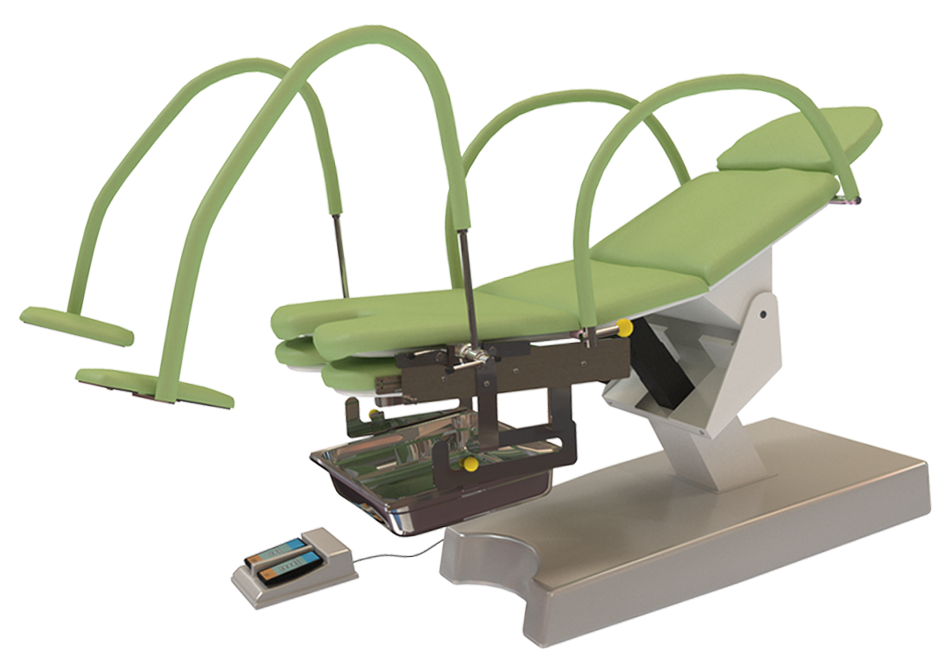 Бренд:KranzСтрана-производитель:КитайПолное описаниеПодробнее о производителе

Welle C70 представляет собой многофункциональное гинекологическое кресло, которое заключает в себе все передовые зарубежные технологии. Предназначено для гинекологических обследований и диагностики в клинических условиях. Диапазон регулировки высоты, углов наклона и положения принадлежностей широк. Кресло удобно в использовании. Имеет низкий уровень шума при работе электропривода и устойчивость платформы. 

Подушки кресла изготовлены из полиуретана, лоток для органических отходов - из нержавеющей стали.